Sep / 28 / 2020HW1 Sagar’s solution and explanationsIncremental code (record commits)main ()Exceptions for invalid input : e.g. “-341343”Use exception to make it easier for future changesSwitch statement for operatorse.g. switch(op) {case ‘+’:  			case ‘-’: 				… … 			Default:		      }bignum classLinking :  #include “bignum.hpp”Write public variables/functions ahead of private variablesPass arguments/parameter using const     Bignum& operator+(const Bignum& other)  const;Default initializeDefault initialize a vector: a vector with 0 elements e.g. zero bignum :  for number 0Assignment :    	Bignum(Bignum&&) = default;Copy :   		Bignum& operator = (const Bignum&) = delete;          Deep Copy:            copy.number = number    create a new variable with different addressDefault move:  	Bignum& operator=(Bignum&&) = default;Different from clone, move will move object from one to another, the previous one no longer validPrivate constructor:     Bignum(const uint32_t num_digits)Accessing digit(override indexing operator):  	uint8_t& operator[](uint32_t idx)     -- reference to changeuint8_t operator[](uint32_t idx) const;  --access indexInt vs. uint:uint_8 element size in the vectoruint_32 to represent the number of digitsTransform :   transform each ACIIchar -> int  :      char - ’0’std::transform(strnum.begin(). strnum.end(), digits.rbegin(), [&strnum] (const char ch) ){……  }purge() :Store the number in reverse order: since removing an element from the end ( pop_back() ) is easier than remove from the beginningException :   create a class exception.hpp link to Bignumbignum::parse_error(strnum)bignum::negative_number_errorOperators:Principles:  avoid creating extra variables during functionOperator compares:< : comparing total digits number  (keep the invariant through code to ensure no extra digits in comparison)   lexicographical comparison operator (from most significant digit to last digit)Operator + :While loop for merge two numberscarry variable use bool to represent for preciseInner function  for  carry + number[i] + other[i]Operator - :Operator * :Grading method for multiplication      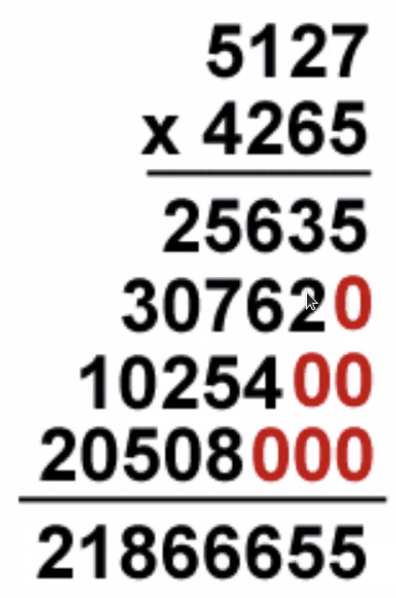 Iterate over small number of the two numbers multiplyinglarge*small Operator / and % :Dividend / divisor = quotient … remainderReturn quotient for / operator,  return remainder for % operatorAbove is Simplifier than get the remainder by (dividend-quotient*divisor)gdb  to debug    compile the executable run the executable via gdb ./bignum + 3 2